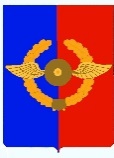 Российская ФедерацияАДМИНИСТРАЦИЯСреднинского городского поселенияУсольского муниципального районаИркутской областиП О С Т А Н О В Л Е Н И ЕОт 26.04.2022 г.                                                                                             № 34р.п. Средний         О внесении изменений в муниципальную программу «О противодействии терроризму и экстремизму, обеспечение пожарной безопасности на территории городского поселения Среднинского муниципального образования на 2020 – 2026 годы», утвержденную постановлением администрации городского поселения от 30.12.2019 г.№ 98 (в редакции от 04.08.2020 г. № 43, от 19.04.2021 № 26, от 27.10.2021 № 67, от 21.12.2021 № 91)В связи с увеличением бюджетных ассигнований, в соответствии с Порядком разработки утверждения и реализации муниципальных программ Среднинского муниципального образования, утверждённым постановлением от 02.11.2017 года № 76, руководствуясь ст.ст. 23, 47 Устава городского поселения Среднинского муниципального образования, Администрация Среднинского городского поселения Усольского муниципального района Иркутской областиПОСТАНОВЛЯЕТ:1. Внести в муниципальную программу «О противодействии терроризму и экстремизму, обеспечение пожарной безопасности на территории городского поселения Среднинского муниципального образования на 2020 – 2026 гг.», утвержденную постановлением администрации городского поселения от 30.12.2019 г. № 98 (в редакции от 04.08.2020 г. № 43, от 19.04.2021 № 26, от 27.10.2021 № 67, от 21.12.2021 № 91) следующие изменения:1.1. В паспорте муниципальной программы «О противодействии терроризму и экстремизму, обеспечение пожарной безопасности на территории городского поселения Среднинского муниципального образования на 2020 – 2026 гг.» раздел «Ресурсное обеспечение муниципальной программы» изложить в следующей редакции:1.2. Раздел 6 Ресурсное обеспечение муниципальной программы «О противодействии терроризму и экстремизму, обеспечение пожарной безопасности на территории городского поселения Среднинского муниципального образования на 2020 – 2026 гг.» изложить в следующей редакции:«Общий объем финансирования мероприятий Программы в 2020-2026 годах за счет средств бюджета городского поселения Среднинского муниципального образования составит 2 043,76тыс. рублей.2020г. –  91,06 тыс. руб. 2021г. –  35,00 тыс. руб.2022г. –  1 777,70 тыс. руб.2023 г. – 35,00 тыс. руб.2024 г. – 35,00 тыс. руб.2025 г. – 35,00 тыс. руб.2026 г. – 35,00 тыс. руб.»1.3. Таблицу 2 «Ресурсное обеспечение реализации муниципальной программы за счет средств бюджета городского поселения Среднинского муниципального образования» в Приложении к программе изложить в новой редакции (прилагается).1.4. Таблицу 3 «Прогнозная (справочная) оценка ресурсного обеспечения реализации муниципальной программы за счет всех источников финансирования» в Приложении к программе изложить в новой редакции (прилагается).2. Учесть данные изменения при финансировании мероприятий муниципальной программы.3. Опубликовать настоящее постановление в газете «Информационный бюллетень Среднинского муниципального образования» и разместить в сетевом издании «Официальный сайт городского поселения Среднинского муниципального образования» в информационно-телекоммуникационной сети Интернет (http: srednyadm.ru).4. Настоящее постановление вступает в силу со дня его официального опубликования.5. Контроль за исполнением настоящего постановления оставляю за собой.Глава городского поселения Среднинского муниципального образования                               М.А. СемёноваТаблица 2Ресурсное обеспечение реализации муниципальной программы за счет средств бюджета городского поселения Среднинского муниципального образования «О противодействии терроризму и экстремизму, обеспечение пожарной безопасности на территории городского поселения Среднинского муниципального образования на 2020 – 2026 год»Таблица 3Прогнозная (справочная) оценка ресурсного обеспечения реализации муниципальной программы за счет всех источников финансирования«О противодействии терроризму и экстремизму, обеспечение пожарной безопасности на территории городского поселения Среднинского муниципального образования на 2020 – 2026 год»Ресурсное обеспечение муниципальной программыВсего по программе: 2 043,76тыс. руб. 2020г. –  91,06 тыс. руб. 2021г. –  35,00 тыс. руб.2022г. –  1 777,70 тыс. руб.2023 г. – 35,00 тыс. руб.2024 г. – 35,00 тыс. руб.2025 г. – 35,00 тыс. руб.2026 г. – 35,00 тыс. руб.Финансирование программы осуществляется из бюджета городского поселения Среднинского МО. В ходе реализации программы перечень программных мероприятий может корректироваться, изменяться и дополняться по решению заказчика программы.Наименование программы, подпрограммы, ведомственной целевой программы, основного мероприятияОтветственный исполнитель, соисполнители, участники, исполнители мероприятийРасходы 
(тыс. руб.), годыРасходы 
(тыс. руб.), годыРасходы 
(тыс. руб.), годыРасходы 
(тыс. руб.), годыРасходы 
(тыс. руб.), годыРасходы 
(тыс. руб.), годыРасходы 
(тыс. руб.), годыРасходы 
(тыс. руб.), годыНаименование программы, подпрограммы, ведомственной целевой программы, основного мероприятияОтветственный исполнитель, соисполнители, участники, исполнители мероприятий2020 год 2021 год 2022 год 2023 год 2024 год 2025 год год 
завершения действия программы2026 год всего12345678910Программа «О противодействии терроризму и экстремизму, обеспечение пожарной безопасности на территории городского поселения Среднинского муниципального образования» на 2020-2026 г,В том числе:всего, в том числе:91,06 35,001 777,735,0035,0035,0035,002 043,76Программа «О противодействии терроризму и экстремизму, обеспечение пожарной безопасности на территории городского поселения Среднинского муниципального образования» на 2020-2026 г,В том числе:ответственный исполнитель программыАдминистрация СМО, заместитель главы91,0635,001 777,735,0035,0035,0035,002 043,761. Основное мероприятие 1 «Защита населения и территории городского поселения Среднинского муниципального образования от чрезвычайной ситуации экстремизму и обеспечение пожарной безопасности на территории городского поселения Среднинского муниципального образования» на 2020-2026 годы. Администрация СМО, заместитель главы91,0630,00135,7030,0030,0030,0030,00376,76Информационные плакаты, стенды, листовкиАдминистрация СМО, заместитель главы0,005,005,005,005,005,005,0030,00Обработка подъездов, квартир, улиц, общественных мест антисептическим средствами по противодействию новой коронавирусной инфекции COVID-19Администрация СМО, заместитель главы55,000,000,000,000,000,000,0055,00Покупка средств индивидуальной защиты отдельным категориям гражданАдминистрация СМО, заместитель главы0,000,000,000,000,000,000,000,00Приобретение (изготовление) аншлагов, баннеров и плакатов по противопожарной тематике и тематике в области ЧСАдминистрация СМО, заместитель главы0,000,000,000,000,000,000,000,00Заключение договоров с ВДПО на обслуживание автоматической пожарной сигнализации (АПС) в здании администрацииАдминистрация СМО, заместитель главы15,6014,4014,4014,4014,4014,4014,40102,00Приобретение противопожарного инвентаря, огнетушителей; заправка огнетушителейАдминистрация СМО, заместитель главы20,465,605,605,605,605,605,6054,06Экономическое стимулирование участия граждан и организаций в добровольной пожарной охранеАдминистрация СМО, заместитель главы0,005,005,005,005,005,005,0030,00Обучение населения мерам пожарной безопасностиАдминистрация СМО, заместитель главы 0,000,000,000,000,000,000,000,00Проведение рейдов членами КЧС ОПБ по проверке и контролю за соблюдением и выполнением правил и мер пожарной безопасности на территории СМОАдминистрация СМО, заместитель главы0,000,000,000,000,000,000,000,00Составление и согласование перечня мероприятий, направленных на повышение защищенности учреждений от пожаровАдминистрация СМО, заместитель главы0,000,000,000,000,000,000,000,00Принятие НПА по вопросам защиты населенияАдминистрация СМО, заместитель главы0,000,000,000,000,000,000,000,00Экономическое стимулирование участия граждан и организаций в добровольной пожарной охранеАдминистрация СМО, заместитель главы0,000,000,000,000,000,000,000,00Подготовка материалов в ежегодный доклад о состоянии защиты населения и территории городского поселения Среднинского МО от чрезвычайных ситуаций природного и техногенного характераАдминистрация СМО, заместитель главы0,000,000,000,000,000,000,000,00Разработка технической документации системы противопожарной защитыАдминистрация СМО, заместитель главы--105,700,000,000,000,00105,702.Основное мероприятие 2 «Защита населения и территории городского поселения Среднинского МО от чрезвычайных ситуаций по противодействию терроризму на 2021-2026 годы»Администрация СМО, заместитель главы0,005,001642,005,005,005,005,001 667,00Приобретение инженерно-технических средств по противодействию терроризму и экстремизмуАдминистрация СМО, заместитель главы0,005,005,005,005,005,005,0030,00Приобретение (изготовление) аншлагов, баннеров и плакатов попротиводействию терроризму и экстремизму Администрация СМО, заместитель главы0,000,000,000,000,000,000,000,00Подготовка материалов в ежегодный доклад о состоянии защиты населения и территории городского поселения Среднинского МО от чрезвычайных ситуаций по терроризму и экстремизмуАдминистрация СМО, заместитель главы0,000,000,000,000,000,000,000,00Установка системы оповещения населенияАдминистрация СМО, заместитель главы--1 572,000,000,000,000,001 572,00Разработка плана гражданской обороны и защиты  населенияАдминистрация СМО, заместитель главы--65,000,000,000,000,0065,00Наименование программы, подпрограммы, ведомственной целевой программы, основного мероприятияОтветственный исполнитель, соисполнители, участники, исполнители мероприятийИсточники финансированияОценка расходов
(тыс. руб.), годыОценка расходов
(тыс. руб.), годыОценка расходов
(тыс. руб.), годыОценка расходов
(тыс. руб.), годыОценка расходов
(тыс. руб.), годыОценка расходов
(тыс. руб.), годыОценка расходов
(тыс. руб.), годыОценка расходов
(тыс. руб.), годыНаименование программы, подпрограммы, ведомственной целевой программы, основного мероприятияОтветственный исполнитель, соисполнители, участники, исполнители мероприятийИсточники финансирования2020 год2021 год2022 год2023 год2024 год2024 год2025 год2026 годвсего12345677891011 Программа«О противодействии терроризму и экстремизму, обеспечение пожарной безопасности на территории городского поселения Среднинского муниципального образования» на 2020 – 2026 год»всего, в том числе:всего91,06 35,001 777,735,0035,0035,0035,0035,002 043,76 Программа«О противодействии терроризму и экстремизму, обеспечение пожарной безопасности на территории городского поселения Среднинского муниципального образования» на 2020 – 2026 год»всего, в том числе:областной бюджет (ОБ)--------- Программа«О противодействии терроризму и экстремизму, обеспечение пожарной безопасности на территории городского поселения Среднинского муниципального образования» на 2020 – 2026 год»всего, в том числе:средства, планируемые к привлечению из федерального бюджета (ФБ)--------- Программа«О противодействии терроризму и экстремизму, обеспечение пожарной безопасности на территории городского поселения Среднинского муниципального образования» на 2020 – 2026 год»всего, в том числе:местный бюджет (МБ)91,06 35,001 777,735,0035,0035,0035,0035,002 043,76 Программа«О противодействии терроризму и экстремизму, обеспечение пожарной безопасности на территории городского поселения Среднинского муниципального образования» на 2020 – 2026 год»всего, в том числе:иные источники (ИИ)--------- Программа«О противодействии терроризму и экстремизму, обеспечение пожарной безопасности на территории городского поселения Среднинского муниципального образования» на 2020 – 2026 год»Администрация СМО, заместитель главывсего91,06 35,001 777,735,0035,0035,0035,0035,002 043,76 Программа«О противодействии терроризму и экстремизму, обеспечение пожарной безопасности на территории городского поселения Среднинского муниципального образования» на 2020 – 2026 год»Администрация СМО, заместитель главыобластной бюджет (ОБ)--------- Программа«О противодействии терроризму и экстремизму, обеспечение пожарной безопасности на территории городского поселения Среднинского муниципального образования» на 2020 – 2026 год»Администрация СМО, заместитель главысредства, планируемые к привлечению из федерального бюджета (ФБ)--------- Программа«О противодействии терроризму и экстремизму, обеспечение пожарной безопасности на территории городского поселения Среднинского муниципального образования» на 2020 – 2026 год»Администрация СМО, заместитель главыместный бюджет (МБ)91,06 35,001 777,735,0035,0035,0035,0035,002 043,76 Программа«О противодействии терроризму и экстремизму, обеспечение пожарной безопасности на территории городского поселения Среднинского муниципального образования» на 2020 – 2026 год»Администрация СМО, заместитель главыиные источники (ИИ)--------- Программа«О противодействии терроризму и экстремизму, обеспечение пожарной безопасности на территории городского поселения Среднинского муниципального образования» на 2020 – 2026 год»всего--------- Программа«О противодействии терроризму и экстремизму, обеспечение пожарной безопасности на территории городского поселения Среднинского муниципального образования» на 2020 – 2026 год»областной бюджет (ОБ)--------- Программа«О противодействии терроризму и экстремизму, обеспечение пожарной безопасности на территории городского поселения Среднинского муниципального образования» на 2020 – 2026 год»средства, планируемые к привлечению из федерального бюджета (ФБ)--------- Программа«О противодействии терроризму и экстремизму, обеспечение пожарной безопасности на территории городского поселения Среднинского муниципального образования» на 2020 – 2026 год»местный бюджет (МБ)--------- Программа«О противодействии терроризму и экстремизму, обеспечение пожарной безопасности на территории городского поселения Среднинского муниципального образования» на 2020 – 2026 год»иные источники (ИИ)---------…всего---------…областной бюджет (ОБ)---------…средства, планируемые к привлечению из федерального бюджета (ФБ)---------…местный бюджет (МБ)---------…иные источники (ИИ)---------